ТЕРРИТОРИАЛЬНАЯ ИЗБИРАТЕЛЬНАЯ КОМИССИЯВОЛХОВСКОГО МУНИЦИПАЛЬНОГО РАЙОНАЛЕНИНГРАДСКОЙ ОБЛАСТИРЕШЕНИЕг. ВолховОб определении схемы многомандатных избирательных округов по выборам депутатов совета депутатов муниципального образования город Волхов Волховского муниципального района Ленинградской областиВ соответствии с пунктами 2, 4, 8 статьи 18 Федерального закона от 12 июня 2002 года № 67-ФЗ «Об основных гарантиях избирательных прав и права на участие в референдуме граждан Российской Федерации», частью 5 статьи  9 областного закона от 15 марта 2012 года №20-оз «О муниципальных выборах в Ленинградской области», руководствуясь частью 3 статьи 12 и ч. 1 ст.23 Устава муниципального образования город Волхов Волховского муниципального района Ленинградской области, территориальная избирательная комиссия Волховского муниципального района, решила:1. Определить схему 5 (Пяти) многомандатных избирательных округов и графическое изображение схем 5 (Пяти) многомандатных избирательных округов по выборам депутатов совета депутатов муниципального образования город Волхов Волховского муниципального района Ленинградской области согласно приложению 1,2.2. Направить настоящее решение в совет депутатов муниципального образования город Волхов Волховского муниципального района Ленинградской области для утверждения.3. Контроль за исполнением настоящего решения возложить на председателя территориальной избирательной комиссии Волховского муниципального района Поликарпову О.Н.4. Разместить настоящее решение на официальном сайте территориальной избирательной комиссии Волховского муниципального района в информационно-телекоммуникационной сети «Интернет».Председатель ТИК Волховского муниципального района                                 Поликарпова О.Н.Секретарь ТИК Волховского муниципального района				Юганова А.Н.Приложение №1к решению территориальнойизбирательной комиссииВолховского муниципального районаот «24» ноября 2023 г. № 24Схема многомандатных избирательных округов по выборам депутатов совета депутатовмуниципального образования город Волхов Волховского муниципального района Ленинградской областиКоличество избирателей в муниципальном образовании – 63100Количество многомандатных избирательных округов – 5Количество мандатов – 20Волховский четырехмандатный избирательный округ № 1:Количество избирателей в округе – 6321Количество мандатов в округе – 4Описание Волховского четырехмандатного избирательного округа № 1В границах части территории города Волхова. От условной точки пересечения проспекта Державина с улицей А. Матросова в юго-западном направлении до перекрестка улицы Фрунзе и улицы Воронежской, далее вдоль улицы Фрунзе, огибая с восточной стороны дом № 3 по улице Фрунзе; далее в юго – восточном направлении, огибая территорию объекта образования по адресу: улица Володарского д.3б; далее, огибая с северо- восточной стороны дом 9 по улице Володарского, включая дома №5 и №5а по улице Володарского; далее в северо-восточном направлении вдоль дома 7 по улице Щорса, включая дом № 15 по улице Ю. Гагарина; далее в южном направлении по улице Щорса до перекрестка с  улицей Ю.Гагарина, далее в восточном направлении по улице Ю.Гагарина, пересекая улицу Советская между домами № 14 по улице Советская и д.30 по улице Ю.Гагарина, включая дом № 10 а; далее между домами № 15/32 и № 13 по улице В. Голубевой; далее в южном направлении по улице В. Голубевой, огибая дом № 13; далее, в восточном направлении до улицы Красноармейской, пересекая Новоладожское шоссе до железной дороги;  далее, в западном направлении вдоль железнодорожного полотна, включая садоводства «Строитель», «Здоровье», «Экспресс» до границы муниципального образования город Волхов; далее в северном направлении  вдоль границы муниципального образования город Волхов до пересечения с автомобильной дорогой «Волхов – Кисельня- Черноушево»; далее, в юго-восточном направлении вдоль автодороги «Волхов – Кисельня- Черноушево» до микрорайона Лисички; далее, огибая с северной стороны микрорайон «Лисички» до пересечения с автомобильной дорогой «Волхов-Княщина»; далее в южном направлении до исходной точки. 	В границы Волховского четырехмандатного избирательного округа № 1 входят:избирательный участок № 64, избирательный участок № 65,избирательный участок № 66.Волховский четырехмандатный избирательный округ № 2:Количество избирателей в округе – 6308Количество мандатов в округе – 4Описание Волховского четырехмандатного избирательного округа № 2В границах части территории города Волхова. От условной точки пересечения улицы А.Матросова и проспекта Державина; далее в северном направлении по улице А.Матросова до пересечения с автомобильной дорогой «Волхов-Княщина»; далее вдоль автомобильной дороги «Волхов-Княщина» микрорайона Кикино; далее вдоль автомобильной дороги "Вологда-Новая Ладога" участок Кисельня-Хвалово, огибая с северной стороны микрорайон Виковщина; далее, в южном направлении восточнее частного сектора по улице Советская до улицы 8 Марта; далее по улице 8 Марта в восточном направлении до переулка Песочного; далее в южном направлении по переулку Песочному, пересекая проспект Державина по улице Парковая до Новоладожского шоссе; далее в северо–западном направлении параллельно Новоладожскому шоссе до переулка Железнодорожного; далее по переулку Железнодорожному, огибая с северной стороны дом 1 по переулку Железнодорожному и дом 18  по улице Борисогорское Поле, с южной стороны дом 16 по улице Борисогорское Поле, огибая с северной стороны дом 14 по улице Борисогорское Поле; далее, в южном направлении  пересекая Новоладожское шоссе до железной дороги; далее в западном направлении вдоль железной дороги до улицы Красноармейской; далее в северо-западном направлении по улице Красноармейской огибая дом № 11 с северной стороны; далее в юго-западном направлении до улицы В.Голубевой, включая дом 34 по улице Ю.Гагарина; далее в северо-западном направлении по улице В.Голубевой, огибая дом 15/32  с южной стороны в юго-западном направлении к домам № 12 и № 14 по улице Советской; далее между домами № 14 по улице Советской и № 30 по улице Ю.Гагарина до пересечения с улицей Ю.Гагарина; далее в юго-западном направлении по улице Ю.Гагарина до перекрестка с улицей Щорса; далее, включая дома № 7, № 11а, № 13 по улице Щорса; далее в северо-западном направлении пересекая территорию объекта образования, включая дом № 5 по улице Фрунзе до улицы Фрунзе; далее по улице Фрунзе в западном направлении до пересечения с улицей Воронежской; далее в северном направлении до исходной точки. В границы Волховского четырехмандатного избирательного округа № 2 входят:избирательный участок № 67, избирательный участок № 68,избирательный участок № 69 Волховский четырехмандатный избирательный округ № 3:Количество избирателей в округе – 6066Количество мандатов в округе – 4Описание Волховского четырехмандатного избирательного округа № 3В границах части территории города Волхова. От условной точки пересечения переулка Песочного с проспектом Державина в северном направлении по переулку Песочному; далее в северном направлении вдоль жилой застройки микрорайонов Званка и Плеханово до автомобильной дороги "Вологда-Новая Ладога" участок Кисельня-Хвалово, огибая с северной стороны микрорайон Плеханово вдоль автомобильной дороги "Вологда-Новая Ладога " участок Кисельня-Хвалово; далее, пересекая реку Волхов, огибая микрорайон Симанково с северной стороны, включая зону перспективной индивидуальной жилой застройки; далее в южном направлении по автомобильной дороге до улицы Гоголя; далее в восточном направлении до улицы Петрозаводской; далее огибая территорию СНТ «Путеец» в северо-западном направлении по улице Петрозаводская; далее в восточном направлении, огибая многоквартирные дома по улице Петрозаводской, индивидуальную жилую застройку по улицам Крылова, Станиславского до улицы Островского; далее в юго-западном направлении по улице Островского до конца; далее в северо-западном направлении пересекая огибая жилую застройку по улицам Островского, Станиславского, Крылова, до улицы Гоголя; далее в западном направлении по улице Гоголя до перекрестка с Мурманским шоссе; далее в южном направлении вдоль улицы Мурманское шоссе до пересечения с улицей Вокзальной; далее, пересекая железнодорожную линию; далее в южном направлении по Волховскому проспекту до улицы Пирогова; далее в восточном направлении по улице Пирогова до улицы Волгоградской; далее в южном направлении по улице Волгоградской до пересечения с улицей Торфяной; далее в восточном направлении по улице Торфяной, до улицы Новгородской; далее в южном направлении по улице Новгородская, включая дома № 8, № 10, № 12, № 14 до улицы Лукьянова; далее в восточном направлении, включая дом № 11 по улице Новгородская; далее в южном направлении, включая дом № 22 по улице А.Лукьянова; далее в западном направлении, включая дом № 17 по улице Волгоградская, № 28 по улице Волгоградская, № 7 по улице Молодежная; далее в северном направлении по улице Молодежная с включением дома № 2; далее по улице Лукьянова в западном направлении; далее в южном направлении с включением дома № 35 по Волховскому проспекту до реки Волхов; далее пересекая реку Волхов в юго-западном направлении, огибая с южной стороны микрорайон Валим в левобережной части города Волхова до железной дороги; далее вдоль железной дороги в северо – западном направлении, огибая СНТ «Пороги», квартал 1 и квартал 2 микрорайона Пороги; далее в северном направлении вдоль железной дороги до СНТ «Локомотив»; далее, огибая СНТ «Локомотив» в северном направлении, пересекая железную дорогу, Новоладожское шоссе до улицы Борисогорское Поле; далее в восточном направлении огибая с севера дома №14 и № 18 по улице Борисогорское Поле, исключая дом № 16; далее огибая с севера дом № 1 по переулку Железнодорожному; затем в северном направлении по переулку Железнодорожному до Новоладожского шоссе; далее в юго-восточном направлении по Новоладожскому шоссе до продолжения  улицы Парковой; затем в северном направлении по улице парковой до исходной точки.	В границы Волховского четырехмандатного избирательного округа № 3 входят:избирательный участок № 70,избирательный участок № 71,избирательный участок № 72, избирательный участок № 73.Волховский четырехмандатный избирательный округ № 4:Количество избирателей в округе – 6207Количество мандатов в округе - 4Описание Волховского четырехмандатного избирательного округа № 4В границах части территории города Волхова. От условной точки от дома № 57 по Волховскому проспекту с включением; далее в северном направлении по Волховскому проспекту включая дом № 37; далее в восточном направлении до дома № 4а по улице А. Лукьянова; далее в северном направлении до улицы А. Лукьянова; далее по улице А.Лукьянова в восточном направлении, исключая дом № 2 до улицы Молодежной; далее в южном направлении по улице Молодежной, включая дома № 4 и № 6 по улице Молодежная; далее в восточном направлении, включая дома № 7, № 9 по улице Калинина, дом № 30 по улице Волгоградская; далее, пересекая улицу Волгоградская, включая дом № 19 по улице Волгоградская; далее в восточном направлении включая дома № 13, № 15, №17, № 19, № 21 по улице Калинина; далее в северном направлении, огибая жилую застройку по улице Строительная с включением; далее в южном направлении, включая дом № 27 по улице Калинина; далее в юго-восточном направлении по улице Ярвенпяя; далее в западном направлении по улице Ломоносова, включая дома № 25, № 25а; далее в южном направлении, пересекая улицу Ломоносова, включая дом №22а; далее в западном направлении, включая дома № 20, № 21в, 21а по улице Ломоносова до улицы Молодежной; далее в юго-западном направлении, по улице Молодежной, включая дом № 18, № 18а по улице Молодежная; далее в южном направлении до дома №11 по улице Авиационная с включением; далее в западном направлении по улице Авиационная до исходной точки.В границы Волховского четырехмандатного избирательного округа № 4 входят:избирательный участок № 74,избирательный участок № 75,избирательный участок № 76,избирательный участок № 77.Волховский четырехмандатный избирательный округ № 5:Количество избирателей в округе – 6092Количество мандатов в округе - 4Описание Волховского четырехмандатного избирательного округа № 5Границы Волховского четырехмандатного избирательного округа № 5	В границах части территории города Волхова. От условной точки пересечения улицы Молодежная и улицы Авиационная, включая дома № 22 и № 20 по улице Молодежная в северном направлении, огибая их северной стороны до пересечения с улицей Молодежной; далее, пересекая в северо-восточном направлении улицу Молодежная, включая дома № 23, № 23-а и № 23б; далее в восточном направлении, включая дом № 24 по улице Ломоносова; далее в северном направлении до улицы Ломоносова; далее в восточном направлении, включая дом № 24а по улице Ломоносова, пересекая улицу Ломоносова до границы Муниципального образования МО город Волхов; далее в южном направлении, включая ГСК «Старт», ГСК «Строитель», коллективные садоводства «Металлург», «Энтузиаст», «Дружба» «Мичуринец», «Труженик», «Родина», «Южное» «Малинка», «Дубовицкий мох», « Надежда» и проектируемый квартал индивидуальной жилой застройки, до железной дороги; затем в западном направлении вдоль железной дороги до реки Волхов; далее в северном направлении по правому берегу реки Волхов до  улицы Авиационной;  далее в восточном направлении по улице Авиационная до исходной точки. В границы Волховского четырехмандатного избирательного округа № 5 входят:избирательный участок № 78,избирательный участок № 79, избирательный участок № 80Приложение №2к решению территориальнойизбирательной комиссииВолховского муниципального районаот «24» ноября 2023 г. № 24Графическое изображение схемы четырехмандатных избирательных округов по выборам депутатов совета депутатовмуниципального образования город Волхов Волховского муниципального района Ленинградской области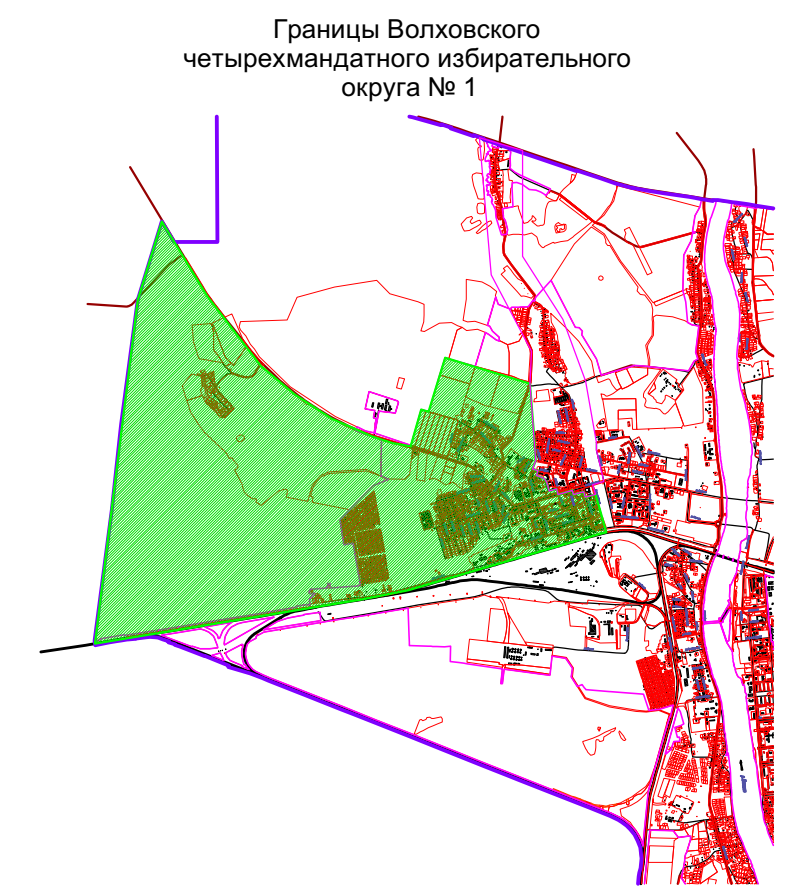 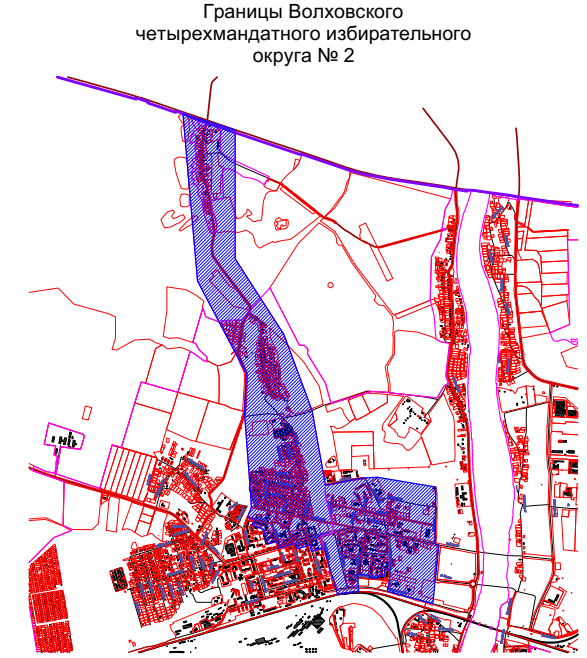 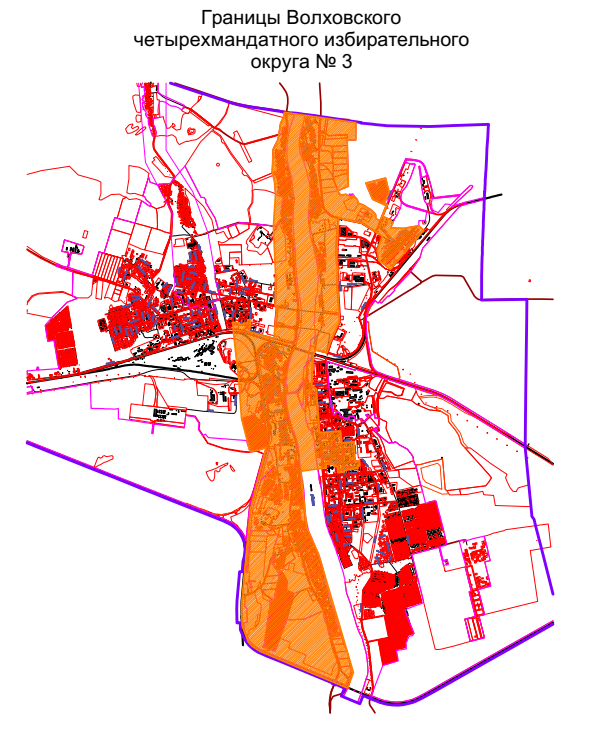 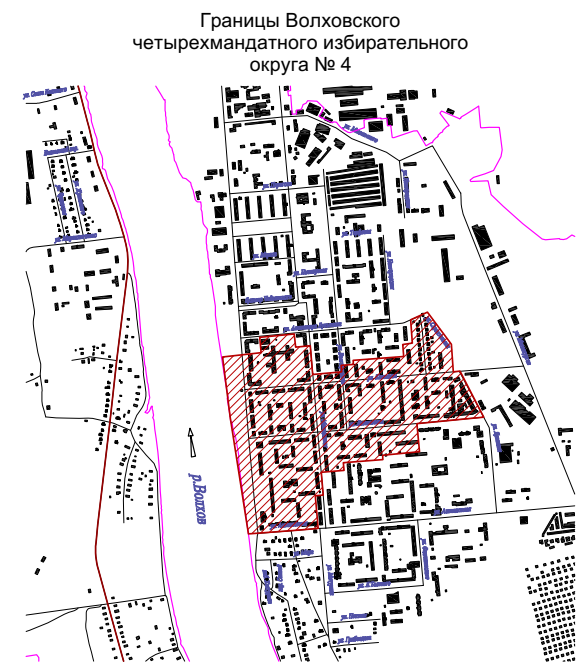 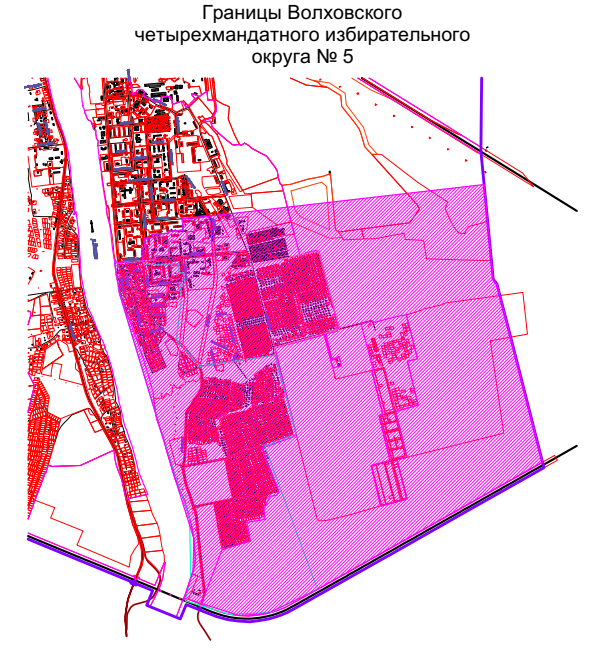 24 ноября 2023 года№ 24